                                              Curriculum VitaeProfileAn enthusiastic, dedicated, and versatile person with an academic background and excellent attitude to work. Highly motivated, reliable with experience in working as a swimming coach and teacher for physical education. Currently looking for a carrier in Qatar.Biography and EducationI was born 29th, August 1964 in Belgrade, Serbia, (Yugoslavia), where I attended primary and secondary school. I have been practicing swimming since I was six, and I was attaining very good results. I was study at the Faculty of Physical Education and Sport, University of Belgrade and I graduated from this faculty in 1992 with title Professor for Physical Education. In 1995, I also graduated for two years School for Swimming Coaches on same University, with title Senior Swimming Coach. I was study postgraduate studies on Faculty for Physical Education and Sport, Belgrade Universities with subject physical fitness on water sports and swimming schools on Spots department. In 2002, I graduated with M.A. degree of Sport – with same subjectsPrevious Working ExperienceFrom October 2005 until now, I am working as a Teacher for physical education and I follow all sport activities in Primary School and on 2008 I was get National License for teaching   From June 2003 to Jun 2010, I was  worked as a Fitness Manager in Sport- Recreation Club, “Integral” in Belgrade, Serbia and with all obligations as a Manager I was  worked as an aerobics instructor followed programs: aero- ball, aero- step, Pilates and body stylingFrom September 2002 to December 2014, with open contract, I was worked as a top coach for swimming in the biggest swimming club in Belgrade, Serbia, “Red Star” with all responsibilities to work from senior team to the planning the programs for youngest groups in the club, and in the same time I am responsible for technique of swimming and physical fitness programs for junior national swimming team which they are wary perspective swimmers, and I’m still on this positions     From September 2002 to June 2003, I worked as an aerobics instructor following tree programs, Tae Bo, Ball aerobic and Pilates in the local fitness club “Dacha” in Belgrade Serbia & Montenegro  In the same time I was called for Summer Enrichment Program, (summer 2002), in , as a swimming instructor, where I was take good experienceAlso I was the Leader for a fitness programs in the club, according to this I was following as an aerobics instructor five programs, which are stretching, hi-impact, step aerobics, fat-burning and water aerobic, on this position I was worked to the time of moving back to BelgradeIn the  same club, (2001- 2002), I worked as a physical fitness coach for the squash teamsIn January 2001, I worked in Heliopolis Club in ; I worked as a General Swimming Coach for the juniors for a year. I observed many groups and competitors teams which I hawed  two National competitions with god results  From November 1999 to July 2000 I was called to join to the Preopening Team in Hyatt Regency Sharm El Sheich in Egypt in Recreation department with obligations to teach the local staff From 15/01/1999 to 12/07/1999 I worked as a Counselor –fitness club at Hyatt Regency Belgrade In 1997, I took part as a coach for swimming at World Scholar Athlete Games in , where I gained valuable experienceFrom 1994 to1999 I have worked full time as a professional swimming coach for at The Swimming Club “Red Star” with junior team and as an ass. Coach for first team with obligations to prepare swimmers for Olympic Games in Atlanta USA, which we hawed two swimmers and the juniors for Juniors European Championship in Geneva CH, and Balkan Championship Belgrade, Acropolis Meeting Athens, Greece, and the manyFrom 1995 to 1998 I was work as a Professor for physical education on Department for Student’s Physical Education of all  universities, with aerobic programs for students, temporaryAfter the graduating my Faculty of Physical Education in 1992, I worked as professor of physical education in elementary school and in secondary school in Belgrade for three years, after I finished the government exam for teachersAs a third year student, in co-operation with Student Association – Camp America, I worked as a counselor for water sports activities at the kid’s camp “Menominee” WI, U.S.A.(sumer1989)During my studies I was compete in swimming for my university and because that I was get opportunity to work in Swimming Club “Partisan” as a swimming teacher with obligation to mace selection from schools for club, and I was work for a tree years on this position. After I was, get a new possibility to change the club and to star to work as a coach for youngest swimmers and to start carrier in competitions. I was stay in this club for the moment where I get the offer from biggest club in Yugoslavia to continue carrier as a professional swimming coach, (1987 – 1994) Language SkillsSerbian(native), English(high level)Computer SkillsMS Office: Word, Excel, PowerPoint, Outlook, Publisher, Internet Personality TraitsAbility to work on tasks individually or as part of a teamProblem solving, skillAbility to focus on accuracy and details whilst under pressure and despite deadlinesAbility to deal professionally but firmly with customers, including people older than himselfExcellent organizational skills that allow him to multitask effectivelyAdaptability to working in different locations at short noticeProven ability to understand and then develop imaginative and inventive solutionsAbility to communicate concepts and strategies clearly to colleagues Name:   Tatjana Serbia Tel:          C/o 971502360357 E-mail: tatjana.377143@2freemail.com 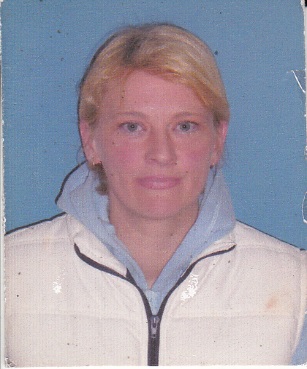 